BİZ KİMİZ?Kısa tanıtım, şimdiye kadar kaç kelime ve kaç saat çeviri yaptık ve biz neden farklıyız?KALİTEMİZKalite süreçlerimiz, belgelerimiz, üye olduğumuz dernekler vs.NELER YAPIYORUZ?HİZMETLERİMİZSÖZLÜ HİZMETLERArdıl ÇeviriFısıltı ÇevirisiEskort ÇeviriSimultane ÇeviriEKİPMAN HİZMETLERİSimultane Çeviri Ses Sistemi, Toplantı Ses Sistemi, Simultane Çeviri Kabini, Tour Guide Gezi SistemiYAZILI HİZMETLERYazılı ÇeviriYerelleştirmeYeminli ÇeviriYaratıcı ÇeviriEditörlükRedaksiyonMakine Çevirisi Sonrası DüzeltmeMakale YazmaMetin YazarlığıTeknik YazarlıkSEO YazarlığıMasaüstü YayıncılıkDeşifre (Transkripsiyon)Altyazı ÇevirisiSeslendirmeUZMANLIK ALANLARIMIZTeknik çeviriHukuk çevirisiReklam ve pazarlama çevirisiMedikal çeviri ve farmasötik çevirisiBilgi teknolojisi ve yazılım çevirisiOtomotiv çevirisiFinans ve ekonomi çevirisiOyun çevirisiAkademik çeviriÇEVİRİ DİLLERİMİZHangi dilleri konuşuyoruz?Kıtalara göre ayrılan bir kısım olabilir. (Sıralamada üste çıkmak için “İngilizceden Türkçeye” veya “İngilizceden Türkçeye çeviri” ya da “İngilizce Türkçe çeviri” şeklinde içerikler eklemek gerekir mi?)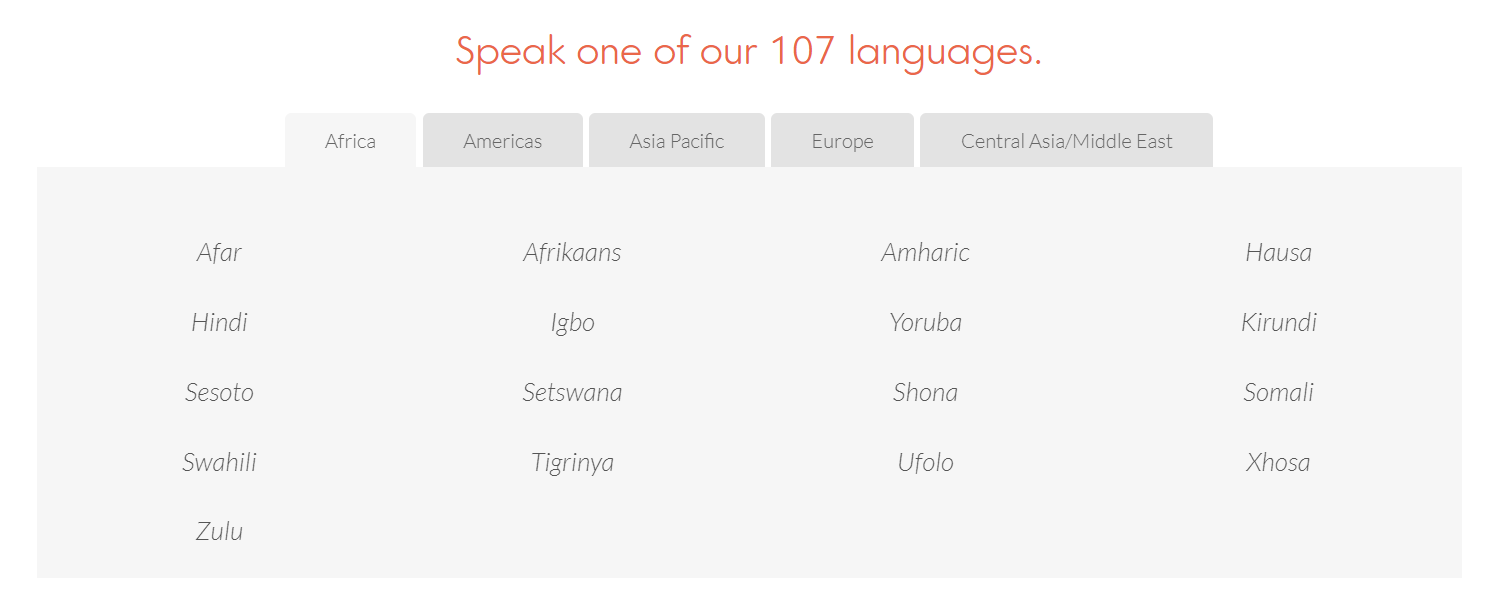 Bu kısım nasıl sıkıcı olmadan dikkat çekici yapılabilir?Yazılı çeviri yaptığımız diller aşağıdaki gibiİngilizce> TürkçeAlmanca> TürkçeTürkçe> AlmancaFransızca> Türkçeİspanyolca> Türkçeİtalyanca> TürkçeRusça> TürkçeUkraynaca> TürkçeYunanca> TürkçeArapça> TürkçeFarsça> TürkçeKürtçe> TürkçeErmenice> TürkçeAzerbaycan> TürkçeGürcüce> TürkçeJaponca> TürkçeÇince> TürkçeAlmanca> İngilizceİngilizce> AlmancaFransızca> İngilizceİspanyolca> İngilizceİtalyanca> İngilizceRusça> İngilizceUkraynaca> İngilizceYunanca> İngilizceArapça> İngilizceFarsça> İngilizceJaponca> İngilizceÇince> İngilizceREFERANSLARIMIZ veya MÜŞTERİLER BölümüŞirket adları, tamamlanan projeler, müşterilerimizin hakkımızdaki düşünceleriMüşterimiz olun butonu vs.BLOGHeliCo EKİBİNE KATILIN veya KARİYER Bölümüİş başvurusu formumuza yönlendiren bir bölüm olabilir (Google Sheet’te hazırladığımız bir form var) veya sitenin altyapısında yeni bir forma yönlendiren bir kısım olabilirAçık pozisyonlar kısmı (Hangi pozisyona nasıl birini aradığımızı zaman zaman ekleyebiliriz, yine blog gibi bizim değişiklik yapabileceğimiz bir kısım)İLETİŞİME GEÇİNOfisin fotoğrafı, adresi, telefonu, Google maps görünümü vs.Teklif Al BölümüBeğendiğimiz web sitelerihttps://www.smartidiom.pt/en/https://www.transperfect.com/